ZJG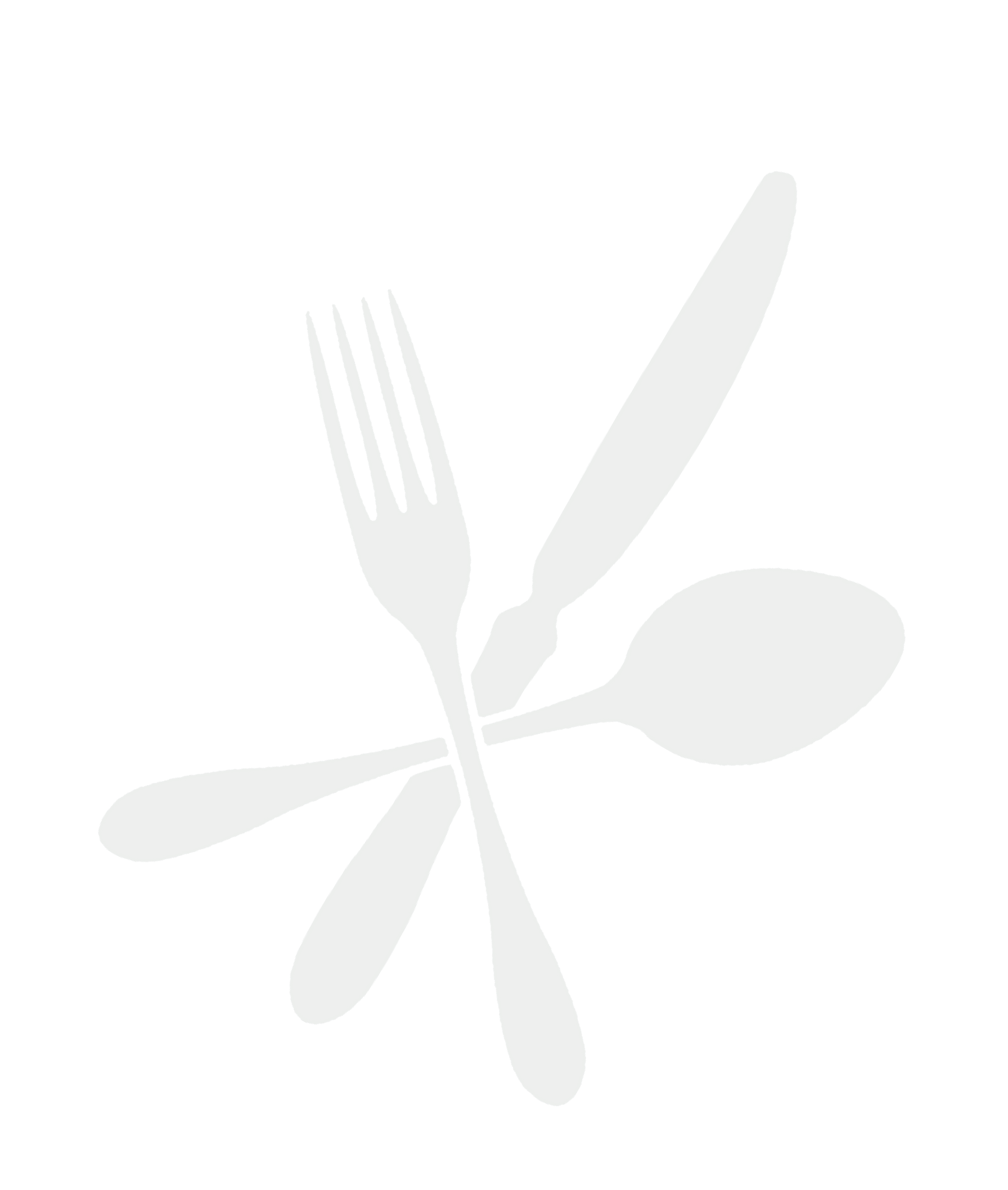 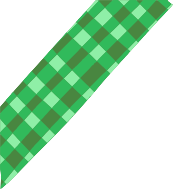 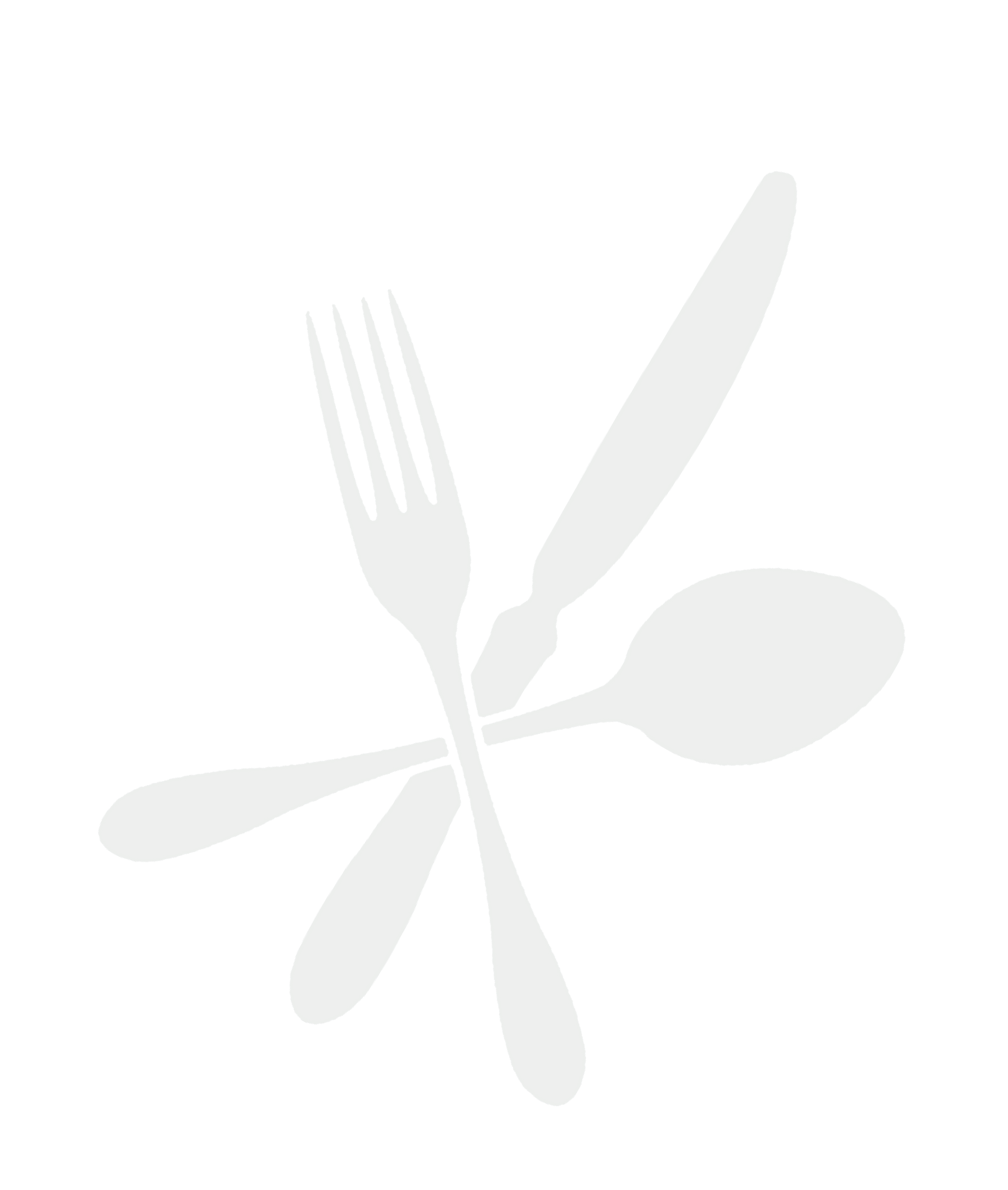 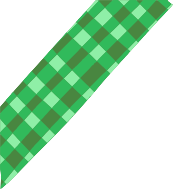 JELENTKEZÉSI LAPAlulírott kijelentem, hogy a 2023. szeptember 9-én megrendezésre kerülőVII. Zuglói Jótékonysági Gasztrofesztivál főzőversenyén csapatommal részt kívánok venni.Jelentkező csapat neve: ......................................................................................................................Intézmény vagy szervezet neve: ........................................................................................................Csapatkapitány (kapcsolattartó) neve: ............................................................................................E-mail cím: ............................................................................................................................................Telefonszám: + 36 ......................................................Csapatlétszám:	főKészíteni kívánt étel: .......................................................................................................................Tervezett ételadag mennyiség: ..............................adagA résztvevők kijelentik, hogy az általuk hozott nyersanyagok és hozzávalók az egészségre káros anyagokat nem tartalmaznak. Az elkészített ételeket eldobható, egyszer használatos edényekben tálalják, és az erre vonatkozó egészségügyi, higiéniai, baleset- és tűzvédelmi szabályokat betartják. A résztvevők a főzéshez szükséges tűzifát/gázpalackot saját maguk biztosítják. Tudomásul veszik, hogy a versenyző csapatok létszáma limitálva van, a rendelkezésre álló helyszínt a szervezők egyenlően osztják fel a versenyző csapatok között.A főzőverseny menete:˙08.00-09.00 óráig regisztráció, 14.30 óráig főzés,14.30 órakor kóstoló leadása zsűrizésre,16.00 órakor ünnepélyes eredményhirdetésJelentkezési határidő: 2023. augusztus 25.A jelentkezés és nevezés ingyenes.  A jelentkezési lapot elektronikus úton az info@zugsport.hu e-mail címen, személyesenpedig a 1149 Budapest, Kövér Lajos u. 5-9. vagy az esemény helyszínén, a 1141 Budapest, Mogyoródi út 130. portáján várjuk.......................................................................................Csapatkapitány aláírása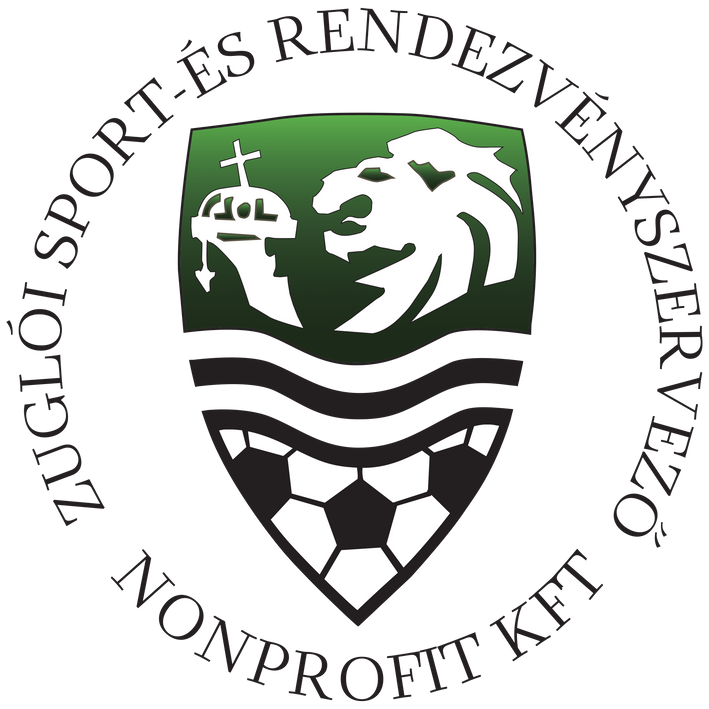 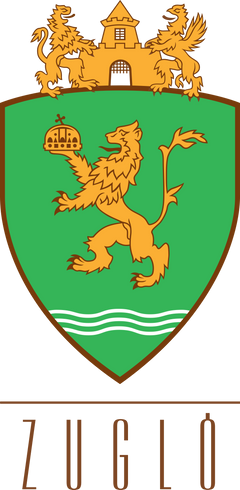  ZugloiSport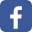 www.zugsport.hu